Sequence n° 15: storing, reading information Data on DVD’sDocument 1: DVD formats 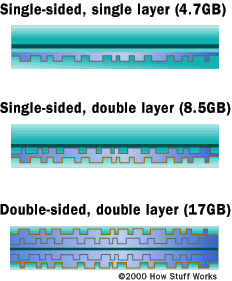 DVDs are of the same diameter and thickness as CDs, and they are made using some of the same materials and manufacturing methods. Like a CD, the data on a DVD is encoded in the form of small pits and bumps in the track of the disc.A DVD is composed of several layers of plastic, totaling about 1.2 millimeters thick. Each layer is created by injection molding polycarbonate plastic. This process forms a disc that has microscopic bumps arranged as a single, continuous and extremely long spiral track of data. Once the clear pieces of polycarbonate are formed, a thin reflective layer is sputtered onto the disc, covering the bumps. Aluminum is used behind the inner layers, but a semi-reflective gold layer is used for the outer layers, allowing the laser to focus through the outer and onto the inner layers. After all of the layers are made, each one is coated with lacquer. Source: wikimedia commonsDocument 2: DVD tracks 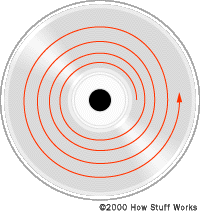 What the image cannot impress upon you is how incredibly tiny the data track is -- just 740 nanometers separate one track from the next (a nanometer is a billionth of a meter). And the elongated bumps that make up the track are each 320 nanometers wide, a minimum of 400 nanometers long and 120 nanometers high. The figure below illustrates looking through the polycarbonate layer at the bumps.The microscopic dimensions of the bumps make the spiral track on a DVD extremely long. If you could lift the data track off a single layer of a DVD, and stretch it out into a straight line, it would be almost 7.5 miles long! That means that a double-sided, double-layer DVD would have 30 miles (48 km) of data!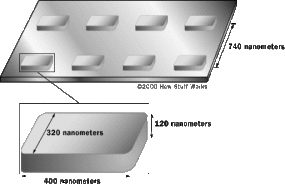 To read bumps this small you need an incredibly precise disc-reading mechanism.Source: wikipediaAcquiring vocabularyPresenting conclusionsRead documents 1 and 2 and explain how information is stored on a DVD.Activity summaryWhat you must remember:- data- spiral trackSkills linked to the curriculum:EnglishFrenchthicknessdataencodedpits bumpslong spiral trackTo sputterCompétencesCapacités à maitriserAPPExtraire les informations jugées pertinentes concernant : les dimensions caractéristiques du CD (distances, capacité́ de stockage)  le principe de la lecture du disque optiqueExpliquer le principe de codage des données sur un support optique numérique. COM Utiliser un vocabulaire scientifique adapté Présenter des résultats